Что такое «иммунизация»? «Двумя величайшими изобретениями, оказавшими огромное влияние на здоровье населения земного шара, явились чистая вода и вакцины»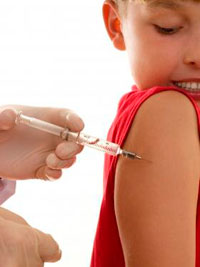 Лучший способ защиты — это профилактика, а самый эффективный способ профилактики инфекций – вакцинация.Отвечаем на вопросы родителей Что такое иммунизация?Иммунизация – уникальный способ профилактики серьезных инфекционных заболеваний. После выполнения вакцинации организм сможет более эффективно бороться с инфекциями при случайном контакте Как работают вакцины?
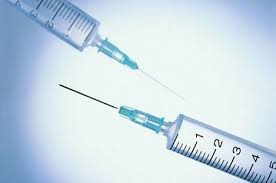 Вакцины могут содержать небольшое количество ослабленных микроорганизмов («живые» вакцины) или небольшое количество химических веществ, являющихся их компонентами (инактивированные вакцины). Вакцины стимулируют продукцию клетками иммунной системы антител (веществ, обеспечивающих удаление возбудителя из организма). Поэтому, если произойдёт случайный контакт ребенка с возбудителем болезни, его организм уже будет готов сопротивляться и обеспечить быструю выработку защитных антител. В России результатом успешного выполнения иммунизаций на протяжении многих лет явилось то, что некоторые инфекции (например, дифтерия, корь, полиомиелит) в настоящее время практически не встречаются. 
Некоторые инфекции могут быть смертельными для ребенка или вызывать тяжелые последствия. Поэтому особенно важным является то, что иммунизация позволяет подготовить иммунную систему ребенка к контакту с возбудителем и снизить риск заболевания. Когда следует иммунизировать ребенка?Важно выполнить вакцинацию ребенка в соответствующем возрасте. Первые прививки обычно выполняют в родильном доме (против гепатита В и туберкулёза). Вакцинацию против ротовирусной инфекции можно начинать с 2-х мес. Затем с возраста 3-х месяцев рекомендована вакцинация против коклюша, дифтерии, столбняка и полиомиелита. Также существуют настоятельные рекомендации по защите детей от пневмококковой и гемофильной инфекции уже на первом году жизни. В возрасте 1год (и далее ежегодно) проводится реакция Манту (не является прививкой) и вакцинация против кори, краснухи, паротита, ветряной оспы. На втором году жизни можно начинать иммунизацию против гепатита А и клещевого энцефалита.В возрасте 6 лет (перед школой) проводится ревакцинация против некоторых инфекций (коклюша, дифтерии, столбняка, кори, краснухи, паротита). В подростковом возрасте ревакцинации продолжаются согласно Календарю прививок.Вакцинацию против гриппа можно проводить с 6-ти мес. жизни.  Почему нужно вакцинировать ребенка уже на первом году жизни?Заболевания, от которых вакцинируют на первом году, особенно опасны для маленьких детей, поэтому важно защитить их как можно раньше, не допустив развития инфекций.  Почему ребенку требуется введение нескольких доз вакцины?Большинство иммунизаций требуют введения нескольких доз вакцины для того, чтобы полностью сформировать у ребенка необходимый иммунитет. Например, первичная иммунизация против дифтерии, столбняка, коклюша и полиомиелита проводится трижды, а в более старшем возрасте вводится ревакцинирующая доза, позволяющая обеспечить длительный защитный иммунитет.  Как я узнаю, когда необходимо иммунизировать моего ребенка?Ваш врач-педиатр даст соответствующие рекомендации. Иммунизация проводится на базе мунициальной детской поликлиники, а также в медицинских центрах, где есть услуги платной вакцинации. Как проходит вакцинация?Врач объяснит вам особенности процедуры вакцинации, осмотрит ребёнка и ответит на возникшие у вас вопросы. Затем вакцина будет введена в передне — боковую поверхность бедра у детей до 2-х лет или в область верхней трети плеча детям старше 2-х лет. После прививки ребёнок должен находиться под наблюдением медперсонала около получаса.  Что произойдет, если я не явлюсь для выполнения очередной прививки?В такой ситуации необходимо снова запланировать ваш визит к врачу в ближайшее время. При этом в большинстве случаев не требуется повторного выполнения ранее сделанных прививок. Возможно, вам посоветуют сделать анализ крови, позволяющий оценить уровень защитных антител, если нарушения в графике вакцинации были значительны. Выполнить иммунизацию никогда не поздно. Даже если ваш ребенок не был иммунизирован в положенный срок и старше, нежели рекомендуемый возраст вакцинации, обязательно обратитесь к наблюдающему вас врачу для того, чтобы запланировать эту процедуру. Почему необходима иммунизация против инфекций, практически не регистрирующихся в нашей стране?В России низкая частота этих инфекций обеспечивается путем почти полного охвата населения иммунизацией. В то же время во всем мире инфекционные заболевания становятся причиной гибели более 15 миллионов человек, более половины из которых – дети в возрасте до 5 лет. Большинство этих летальных исходов могут быть предотвращены путем иммунизации. Сейчас многие люди совершают путешествия за границу, где возможен контакт с возбудителями инфекций. В результате возможно попадание возбудителя в страну и его распространение среди неиммунизированного населения. Наивысший риск этого отмечается у неиммунизированных детей. В результате иммунизация не только защищает привитого ребенка, но и помогает защитить членов его семьи и общество в целом, особенно детей, иммунизация которых невозможна по причине наличия у них медицинских противопоказаний. Как стало известно, что вакцины являются безопасными?Перед регистрацией для широкого применения все лекарственные средства (в том числе вакцины) тщательно исследуются на предмет безопасности и эффективности. Кроме того, безопасность вакцины продолжает оцениваться и после ее регистрации. В этот период возможно выявление редких побочных эффектов, не отмечавшихся ранее. Все лекарственные средства способны вызывать побочные эффекты, однако, вакцины – это наиболее безопасный класс препаратов. Исследования, проведенные в различных странах мира, также показали, что иммунизация является наилучшим способом защиты здоровья детей. Я беспокоюсь, что инъекция будет неприятна моему ребенку.Да, ему может быть неприятно в течение нескольких минут, и он может заплакать, но потом он быстро успокоится. Перед прививкой спокойным голосом разговаривайте с ребёнком, рассказывайте сказку. После укола обнимите ребёнка, «подуйте» на место инъекции. Заранее приготовьте подарок для ребёнка и подарите «за храбрость» после вакцинации. Похвалите ребёнка. Могут ли развиться у ребенка реакции после прививки?В некоторых случаях возможно развитие следующих побочных эффектов:на инактивированные вакцины в первые 2-3 дня после вакцинацииПокраснение, отек или болезненность в месте инъекции (все эти проявления самопроизвольно проходят, как правило, в течение 2-3 дней)Беспокойство и ощущение недомогания.Повышение температуры тела.на «живые» вакцины реакции могут наблюдаться позже – в интервале между 5-15 днём после прививки.Появление единичных элементов сыпи.Повышение температуры тела, недомогание Что делать, если появилось покраснение в месте укола?Покраснение, уплотнение в месте введения вакцины чаще развиваются на вакцины, содержащие коклюшный компонент.Врач может назначить противоаллергические препараты.Не нужно делать компрессы, «йодные сетки» на место покраснения.Как правило, местная реакция проходит через 2-3 дня.  Что следует предпринять при повышении температуры тела?Снимите лишнюю одежду и уберите лишние одеяла.Обеспечьте обильное питьё.Обтирайте ребёнка водой комнатной температуры.Сообщите доктору (вызовите участкового врача).Врач может порекомендовать жаропонижающие препараты. Внимательно изучите инструкцию по применению препаратов. Повторный прием препарата может потребоваться приблизительно через 6 часов.Необходимо также помнить, что препараты, содержащие ацетилсалициловую кислоту (аспирин), противопоказаны детям младше 16 лет.Немедленно обратитесь к врачу (вызовите «Скорую помощь») в любое время суток в следующих ситуациях:При повышении температуры тела у ребенка до 39°C или выше.При развитии у него судорог.При признаках затруднения дыхания, развитии отёка на лице, обильной сыпи У моего ребенка аллергический дерматит. Возможна ли вакцинация в данном случае?Да, возможна. Бронхиальная астма, атопический дерматит, поллиноз не являются противопоказаниями к любым вакцинациям, включенным в календарь прививок детей. Вакцинация проводится вне обострения заболевания, иногда на фоне поддерживающей противоалергической терапии. Возможно ли развитие аллергических реакций на вакцины?В очень редких случаях у детей вскоре после иммунизации могут развиваться аллергические реакции, в частности, кожные высыпания. Врач назначит препарат против аллергии.Еще реже в течение нескольких минут после введения вакцины у детей могут развиваться тяжелые реакции, которые могут приводить к затруднению дыхания и потере сознания. Такие реакции носят название анафилактических. В недавно проведенном исследовании было доказано, что один случай анафилактической реакции отмечается приблизительно среди одного миллиона иммунизаций. Специалисты, выполняющие вакцинацию, обучены оказанию помощи при развитии анафилактических реакций.Чаще такие реакции наблюдаются в первые полчаса после прививки, поэтому в течение этого времени ребёнок обязательно должен находиться под наблюдением в медучреждении. Имеются ли состояния, при которых иммунизация противопоказана?Имеется ряд причин, которые могут являться противопоказаниями к иммунизации ребенка. Вакцины не должны вводиться детям следующих категорий:- детям с подтвержденными анафилактическими реакциями на ранее вводившиеся вакцины и компоненты вакцин (н-р, на определённые антибиотики, белок куриного яйца).- дети, страдающие выраженным угнетением иммунной системы (иммуносупрессией), не должны получать живые вакцины. Если ваш ребенок страдает каким-либо из этих заболеваний, необходимо сообщить об этом наблюдающему вас врачу или медицинской сестре перед иммунизацией, которым потребуется получить консультацию специалиста о возможности применения в вашем случае живых вакцин, например, против кори, эпидемического паротита и краснухи либо БЦЖ.Временным противопоказанием к вакцинации является:острое заболевание (н-р, ОРВИ). Вакцинацию в таком случае можно проводить, примерно, через 10 дней после выздоровленияобострение хронического заболевания. Прививки можно ставить вне обострения заболевания, иногда, врач может назначить поддерживающую терапию. Нужно ли сдавать какие-то анализы перед прививкой?Общий анализ крови и общий анализ мочи проводятся стандартно всем детям в 3 мес. (перед началом вакцинации против коклюша, дифтерии, столбняка и полиомиелита) и в 12мес. (перед вакцинацией против кори, краснухи, паротита).Если Ваш малыш вакцинируется по индивидуальному графику, если он недавно перенёс острое заболевание или имеет хроническое заболевание, то, пожалуйста, уточните у Вашего врача необходимость проведения анализов. Обязательно ли иммунизировать моего ребенка?Вопрос о том, выполнять ли вакцинацию ребенку, решают его родители. Однако проведение вакцинации желательно, поскольку она позволяет защитить ребенка от серьезных заболеваний, большинство из которых могут быть смертельны для него. Во всем мире в настоящее время вакцинируются миллионы детей. Именно поэтому наиболее серьезные болезни в настоящее время встречаются всё реже. Не приведет ли одновременная иммунизация ребенка вакцинами для профилактики различных инфекций к перегрузке его иммунной системы? Нет. Иммунная система защищает ребенка с момента рождения, и без такой защиты его организм не смог бы жить совместно с десятками тысяч бактерий и вирусов, покрывающих его кожу, слизистую полости носа, глотки и кишечника. Эта защита продолжается в течение всей жизни. 
Теоретически организм ребенка способен дать адекватный ответ на приблизительно 10 000 одновременно введенных вакцин. Поэтому иммунная система ребенка способна и легко справляется с вакцинами для профилактики различных инфекций, введенными в одно и то же время. С каким интервалом можно поставить прививки, если я не хочу ставить своему ребёнку несколько вакцин сразу?Иммунизацию различными вакцинами можно проводить либо в один день (инъекции проводятся в разные места), либо с интервалом 1 мес.